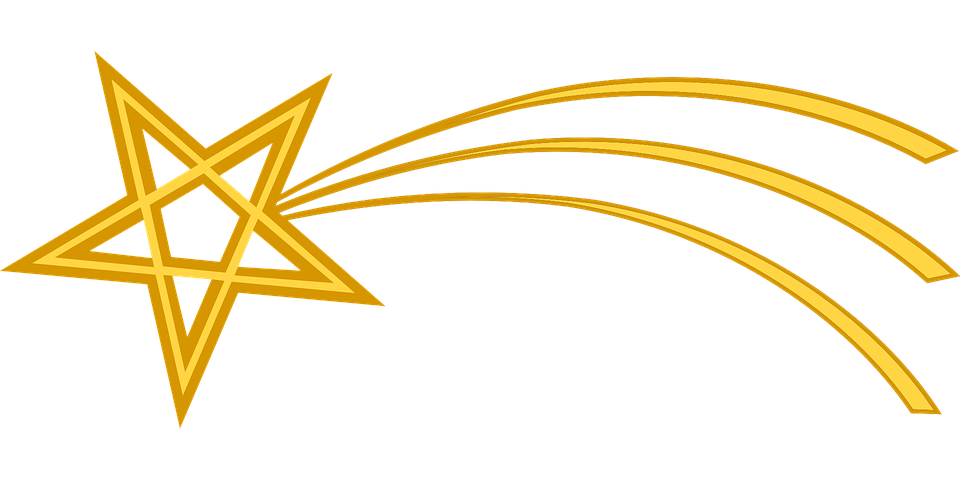 sobota 26.listopadu 2022 v 16.45 hodin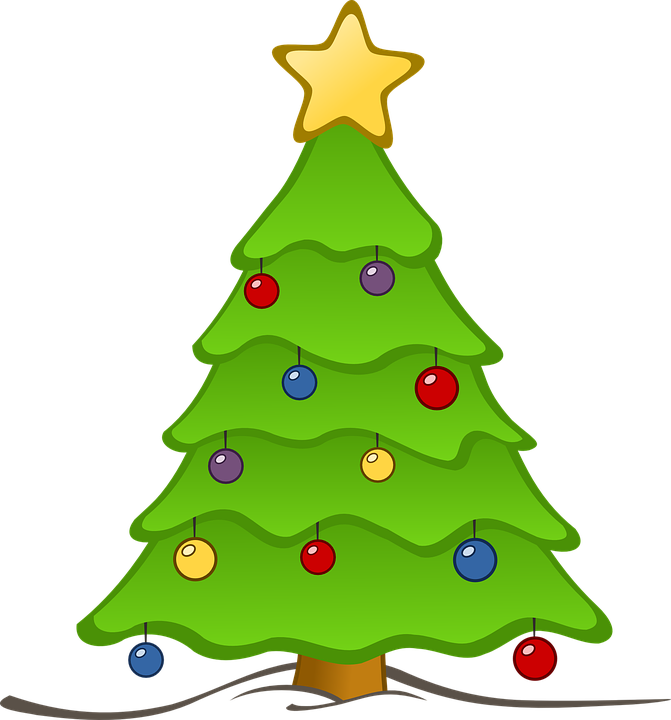 u dětského hřiště ve VojkovicíchZVONEČKY S SEBOU!!!!!Z programu:Zahájení Vystoupení divadla HnedleVedleRozsvícení vánočního stromkuMedovo-oříšková loterie, tentokrát s MedvědyČajíček, svařáček, perníčky pro příchozí ZDARMAObčerstvení zajišťují naši hasiči 